Уважаемые родители,Будьте внимательны к состоянию улично-дорожной сети и техническим средствам организации дорожного движения. Для своевременного информирования Учредителя образовательного учреждения о выявленных недостатках (не оборудованный пешеходный переход, неисправность/отсутствие светофора, дорожного знака, разметки, освещения, неочищенная дорожная часть, обочины, иные дефекты дорожного покрытия).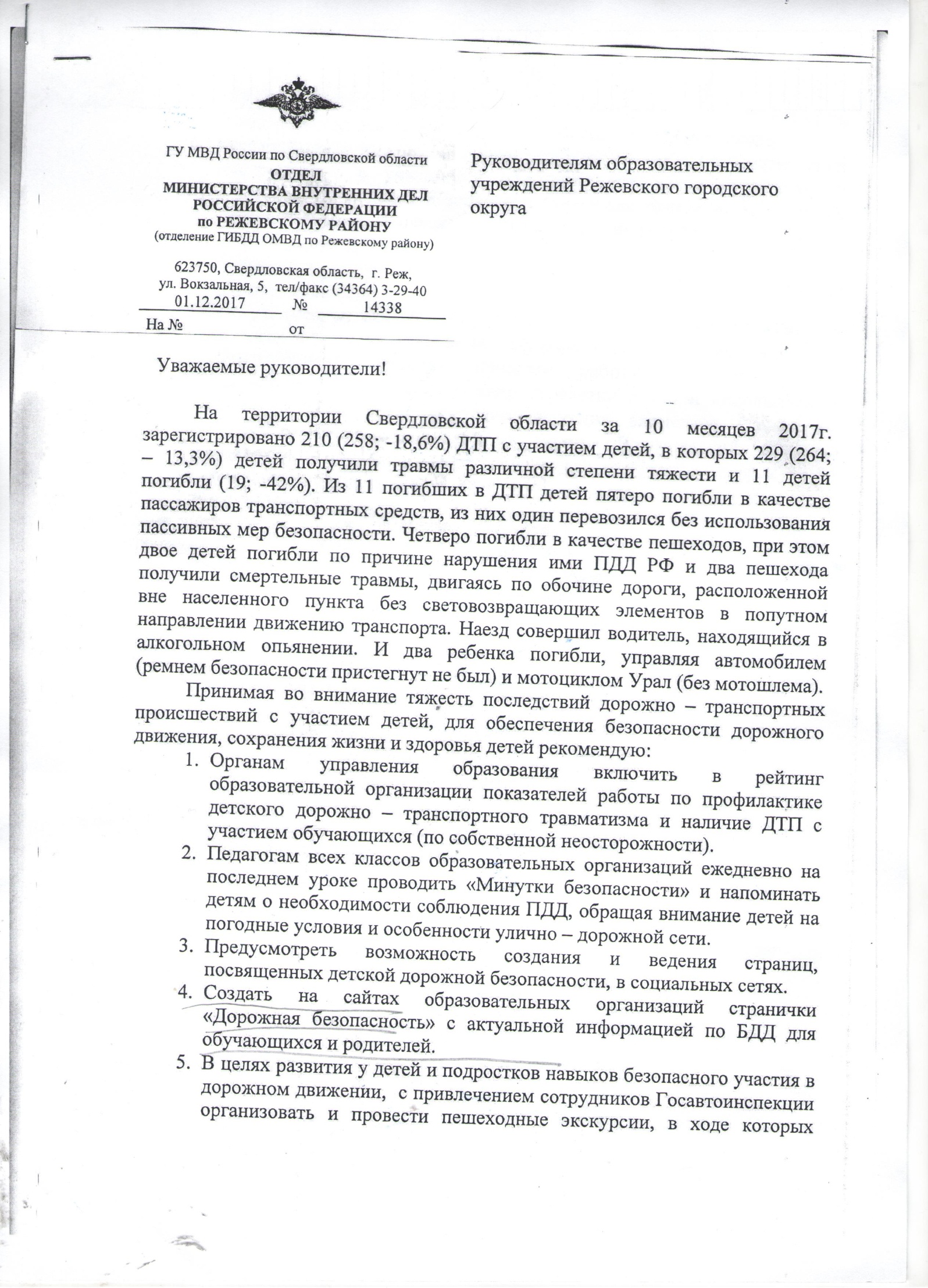 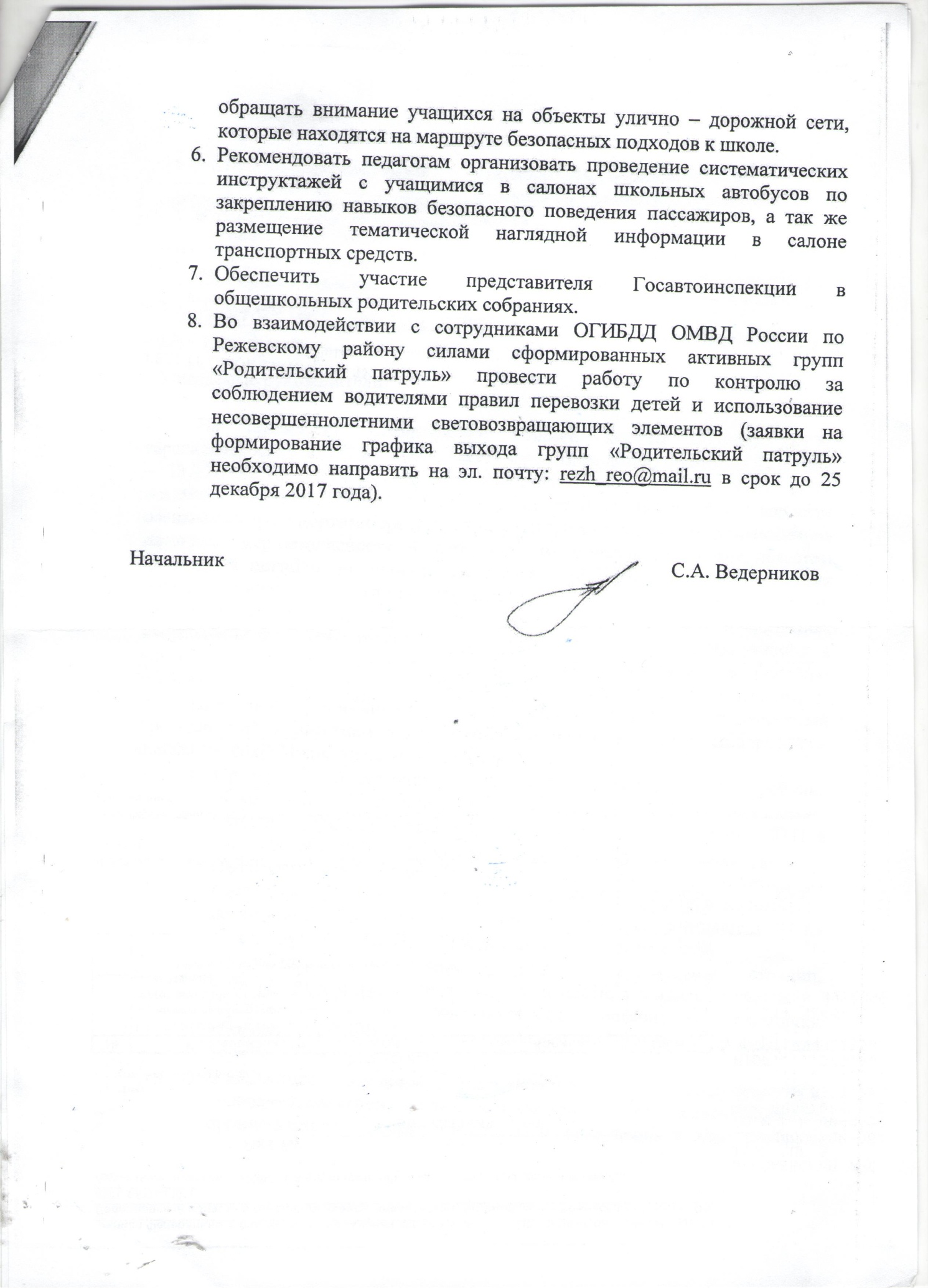 